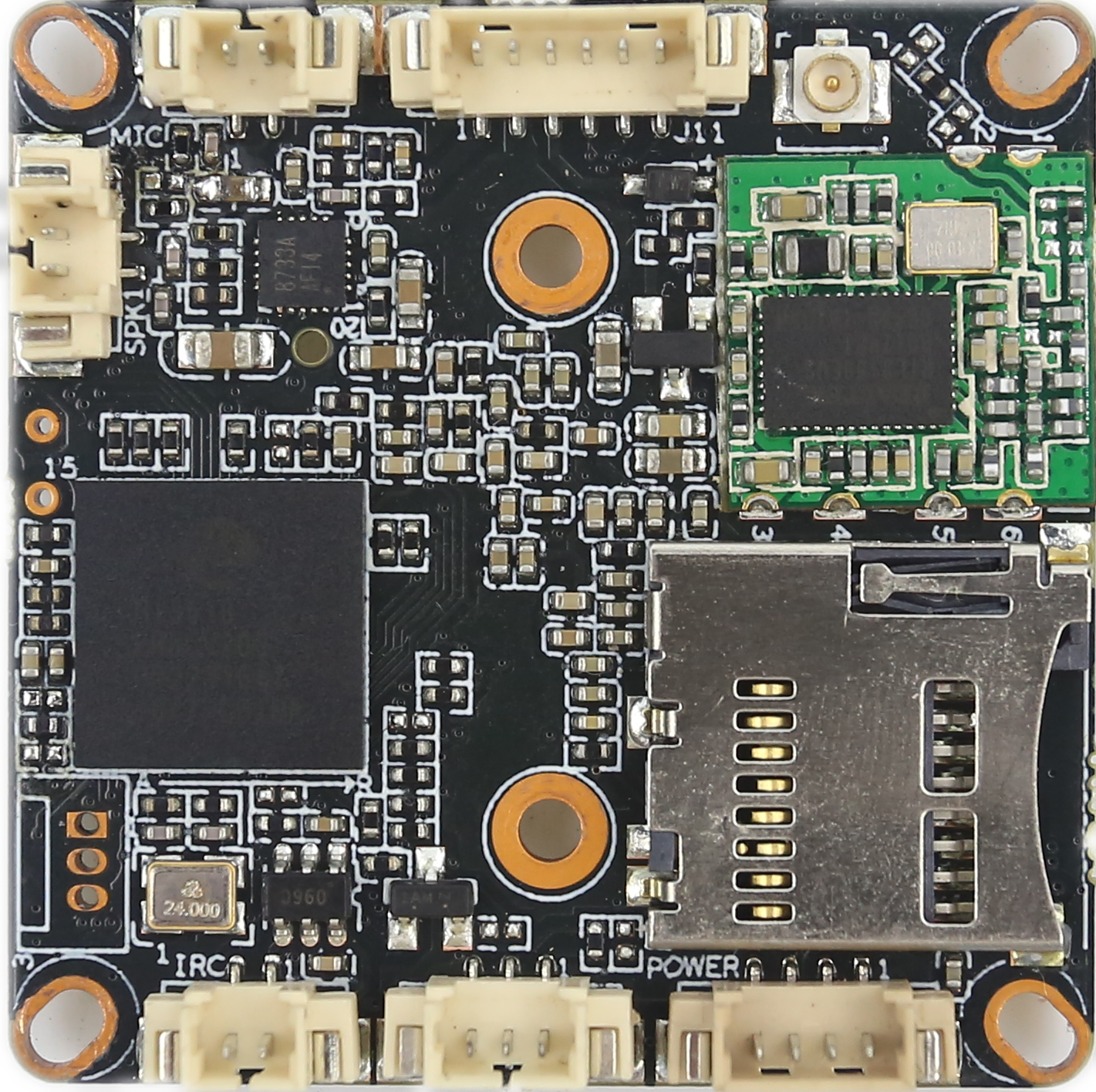 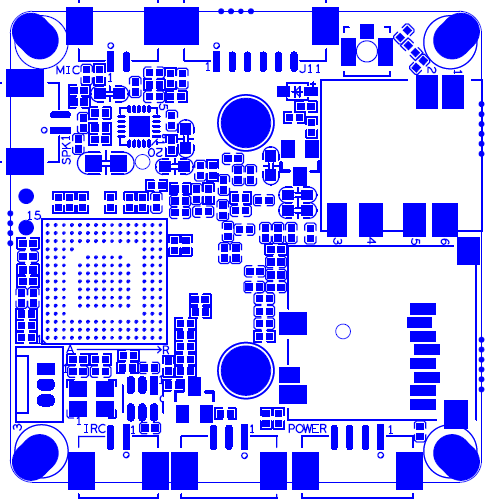 KA18EV-0062-0130-38X38-WIFI-V1_01接口说明表标注丝印编号针脚编号针脚定义功能P1J31Uart_RXD串口接收P1J32Uart_TXD串口发送P1J33GNDGNDP2J91MIC_P音频输入P2J92GND地P3J11OUT1IRCUT驱动输出P3J12OUT2IRCUT驱动输出P4J81喇叭喇叭P4J82喇叭喇叭P5J41红外输入红外输入P5J42GNDGNDP5J43+5V输出+5V输出P6J51 BATRtc电池（默认没有）P6J52GNDGNDP6J53GNDGNDP6J54+12V12V电源输入P7J1113.3V3.3VP7J112GNDGNDP7J113ALARM_IN报警/复位P7J114GPIO63预留GPIOP7J115GPIO01预留GPIOP7J116GPIO02预留GPIO